Item bom components: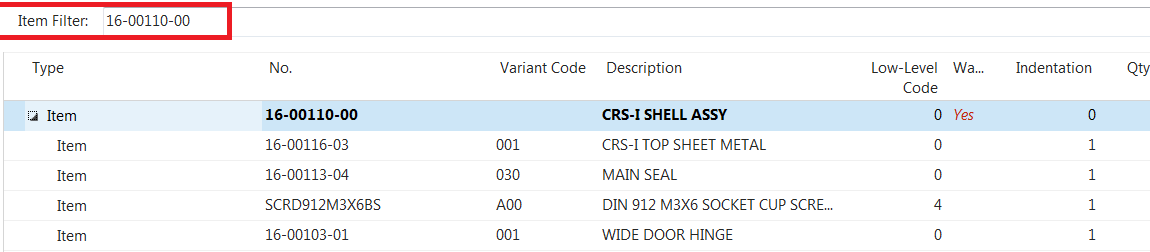 Service Order: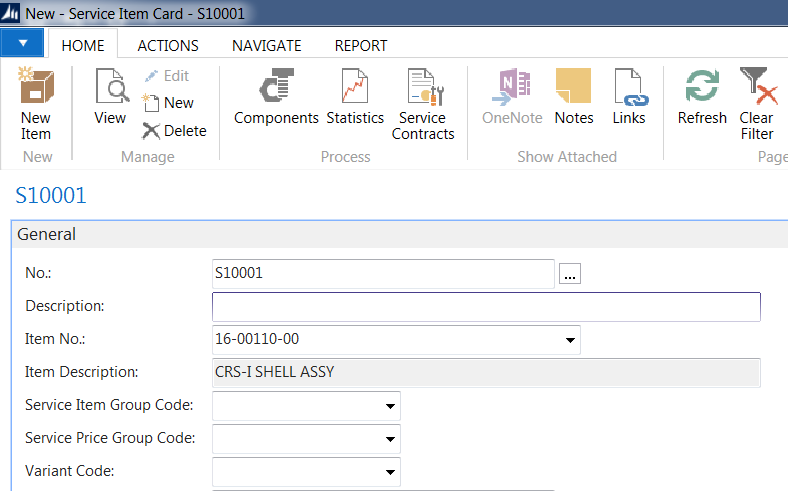 Trying to copy from BOM: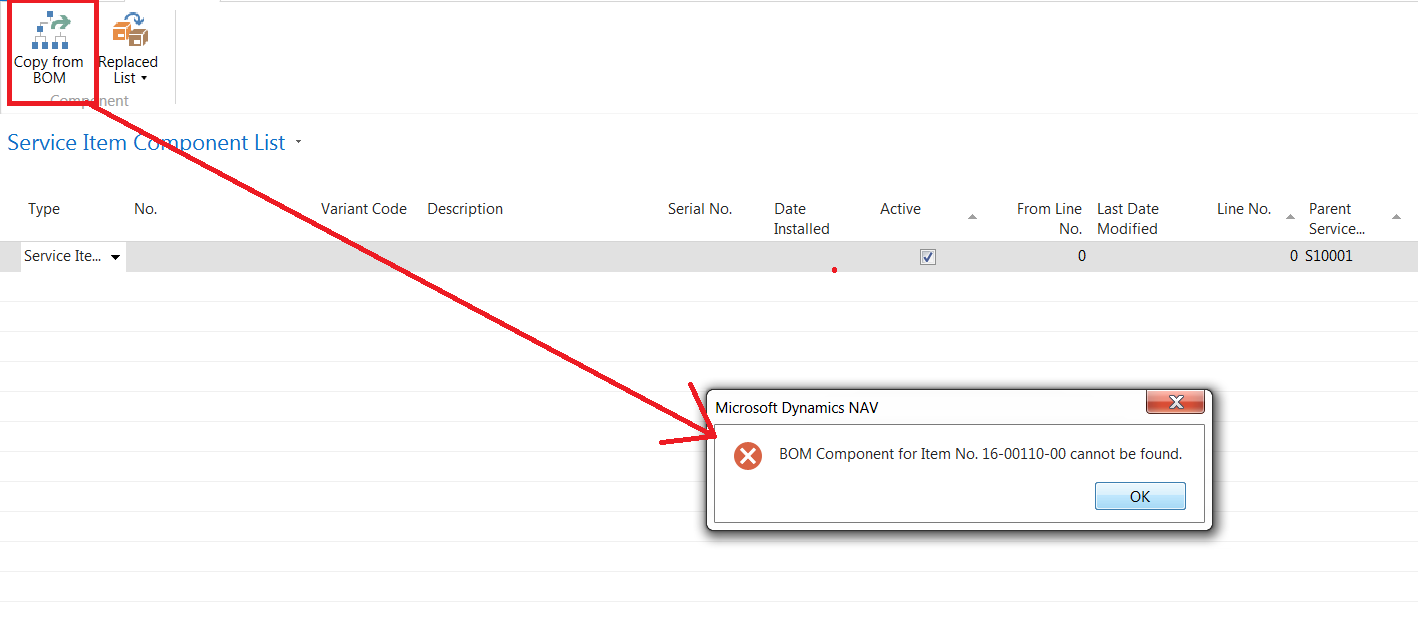 